Հ Ա Շ Վ Ե Տ Վ ՈՒ Թ Յ ՈՒ Ն ԳՈՐԾՈՒՂՄԱՆ ԾԱԽՍԵՐԻ ՎԵՐՋՆԱՀԱՇՎԱՐԿԻ ՄԱՍԻՆՄարմնի անվանումը  ՀՀ ֆինանսների նախարարությունԳործուղման մասին իրավական ակտի համարը 48-Ա.  26 փետրվարի 2024թ.  Անունը, ազգանունը, զբաղեցրած պաշտոնը (մասնագիտությունը)Օրի Ալավերդյան, ՀՀ ֆինանսների նախարարության Եկամուտների քաղաքականության և վարչարարության մեթոդաբանության վարչության պետԳործուղման վայրը.	ք. Տաշքենդ (Ուզբեկստանի Հանրապետություն)Գործուղման ժամկետները. 2024 թվականի փետրվարի 27-ից մինչև մարտի 1-ը:Գործուղման ծախսերի ֆինանսավորման աղբյուրը՝ 1)հրավիրող կողմի միջոցների հաշվին հատուցվող ծախսերը(թվարկել՝ ճանապարհածախս, գիշերավարձ, օրապահիկ և այլն)			ճանապարհածախս, 			գիշերավարձ,   2)պետական բյուջեի միջոցների հաշվին հատուցվող ծախսերը   (ՀՀ կառավարության 2005 թվականի դեկտեմբերի 29-ի N 2335-Ն       որոշմանը  համապատասխան)(ընդգծել ծախսերի փոխհատուցման տարբերակը)ա. փաստացի կատարված ծախսերը հիմնավորող փաստաթղթերի հիման վրա` դրանցով սահմանված չափով, բայց ոչ ավելի, քան ցանկով նախատեսված չափերը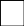 բ. գործուղման անհատական իրավական ակտով տվյալ գործուղման փաստացի կատարված ծախսերի հատուցման պահանջի համաձայն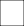 Գլխավոր ֆինանսիստ,գլխավոր քարտուղարի պարտականությունները կատարող՝                                                                                                                                                                                                                                    Վահրամ Պողոսյան                                                                                                                                06.03.2024Ծախսի տեսակըԾախսի տեսակըԱնուն, ազգանուն1Անուն, ազգանուն2Անուն, ազգանուն3Անուն, ազգանուն…Ընդամենը(հազ. դրամ)Ճանապար- հածախսԱվիածառայության տեսակը(էկոնոմ դաս,բիզնես դաս)Ճանապար- հածախսԱվիատոմսի  արժեքը(դրամ)Գիշերա- վարձՎճարը 1 օրվա համար(արտարժույթով)Գիշերա- վարձՎճարը 1 օրվա համար(դրամ)Գիշերա- վարձՕրերի քանակըԳիշերա- վարձԸնդամենը(դրամ)ՕրապահիկՎճարը 1 օրվա համար(արտարժույթով)ՕրապահիկՎճարը 1 օրվա համար(դրամ)ՕրապահիկՕրերի քանակըՕրապահիկԸնդամենը(դրամ)Այլ ծախսերՀակահամաճա- րակային նմուշառումներիՎճարԱյլ ծախսերՄուտքիարտոնագրի վճարԱյլ ծախսերԱյլ ծախսեր (նկարագրել)Ընդամենը ծախսեր(հազ. դրամ)Ընդամենը ծախսեր(հազ. դրամ)